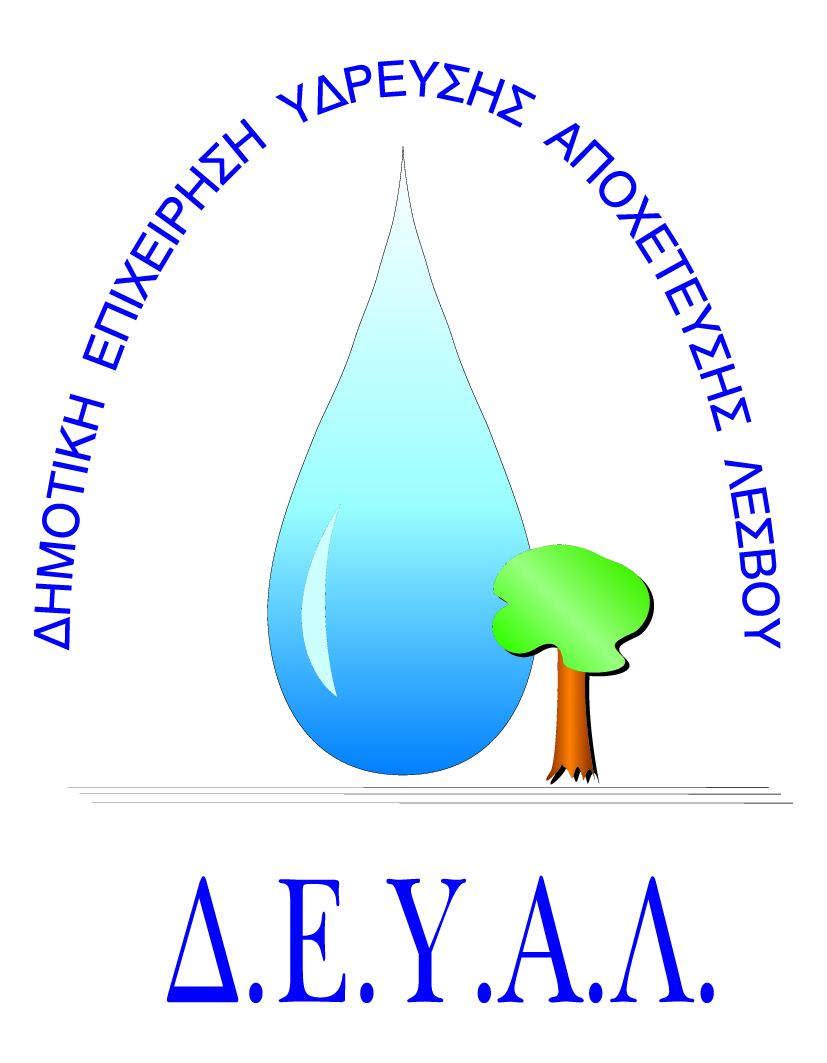   ΔΗΜΟΤΙΚΗ ΕΠΙΧΕΙΡΗΣΗ                                                               Ημερομηνία: 11-05-2020ΥΔΡΕΥΣΗΣ ΑΠΟΧΕΤΕΥΣΗΣ                                             ΛΕΣΒΟΥ                                                                                                           Προς                                                                                                           Δ.Ε.Υ.Α. ΛέσβουΕΝΤΥΠΟ 1  -  ΟΙΚΟΝΟΜΙΚΗ ΠΡΟΣΦΟΡΑ	Προς Υπογραφή Προσφέροντος ή Εκπροσώπου του……………………………………………………… Όνομα υπογράφοντος……………………………………………….Αρ. Δελτίου Ταυτότητας/ΔιαβατηρίουΥπογράφοντος………………………………………………..Ιδιότητα υπογράφοντος……………………………………………… ΘΕΜΑ: Κατασκευή και τοποθέτηση καπακιών φρεατίων περιβάλλοντα χώρου Ε.Ε.Λ. Μυτιλήνης.Αρ. πρωτ.:  4650/11-05-2020Α/ΑΠΟΣΟΤΗΤΑΠΕΡΙΓΡΑΦΗΤΙΜΗ ΜΟΝ. ΚΟΣΤΟΣ13Καπάκι φρεατίου διαστάσεων: 0,85x0,85  24Καπάκι φρεατίου διαστάσεων: 0,65x0,65 39Καπάκι φρεατίου διαστάσεων: 1,05x1,05  Σύμφωνα με συνημμένη τεχνική έκθεση Οι διαστάσεις που αναφέρονται είναι κατά προσέγγιση και τις ακριβείς διαστάσεις θα τις πάρει ο ανάδοχος επιτόπου.Σύμφωνα με συνημμένη τεχνική έκθεση Οι διαστάσεις που αναφέρονται είναι κατά προσέγγιση και τις ακριβείς διαστάσεις θα τις πάρει ο ανάδοχος επιτόπου.Σύμφωνα με συνημμένη τεχνική έκθεση Οι διαστάσεις που αναφέρονται είναι κατά προσέγγιση και τις ακριβείς διαστάσεις θα τις πάρει ο ανάδοχος επιτόπου.Σύμφωνα με συνημμένη τεχνική έκθεση Οι διαστάσεις που αναφέρονται είναι κατά προσέγγιση και τις ακριβείς διαστάσεις θα τις πάρει ο ανάδοχος επιτόπου.Σύμφωνα με συνημμένη τεχνική έκθεση Οι διαστάσεις που αναφέρονται είναι κατά προσέγγιση και τις ακριβείς διαστάσεις θα τις πάρει ο ανάδοχος επιτόπου.ΚΑΘΑΡΗ ΑΞΙΑΚΑΘΑΡΗ ΑΞΙΑΚΑΘΑΡΗ ΑΞΙΑΚΑΘΑΡΗ ΑΞΙΑΦΠΑ…..%ΦΠΑ…..%ΦΠΑ…..%ΦΠΑ…..%ΣΥΝΟΛΟΣΥΝΟΛΟΣΥΝΟΛΟΣΥΝΟΛΟ